ул. Кирова, д. 13, г. Якутск, 677000, тел.: (4112) 34-19-33, факс: (4112) 42-27-39http://www. minjkh.sakha.gov.ru, e-mail: mingkx@sakha.gov.ruот ______________ 20____ г. № ________СВОДНЫЙ ОТЧЕТо результатах проведения оценки регулирующего воздействия проекта нормативного правового актаОБЩАЯ ИНФОРМАЦИЯОрган-разработчик:Министерство жилищно-коммунального хозяйства и энергетики Республики Саха (Якутия).Вид и наименование проекта нормативного правового акта:Проект приказа Министерства жилищно-коммунального хозяйства и энергетики Республики Саха (Якутия) «Об утверждении Порядка предоставления субсидии на финансовое обеспечение (возмещение) затрат, связанных со строительством объекта «Полигон размещения твёрдых коммунальных отходов в городе Якутске».Краткое описание проблемы, на решение которой направлено предлагаемое правовое регулирование:В настоящее время общая стоимость проекта по строительству объекта «Полигон размещения твёрдых коммунальных отходов в городе Якутске» на 2 этапа составляет 3 717,6 млн руб. с учетом НДС: 1 этап проводится в период 2021-2023 гг. на сумму 2 453,8 млн руб., в том числе за счет собственных средств ГУП «Жилищно-коммунальное хозяйство РС(Я)» (далее – ГУП «ЖКХ РС(Я)») 154,9 млн руб. 2 этап проводится в период 2024-2028 гг. на сумму 1 263,8 млн руб. В целях оперативного начала работ ГУП «ЖКХ РС (Я)» выполнило за счет собственных средств на сумму 154,9 млн руб. ряд подготовительных работ, необходимых для строительства объекта, в том числе: проведены инженерные изыскания на земельном участке, выделенном под строительство объекта; проведены общественные обсуждения проекта в рамках оценки воздействия на окружающую среду;разработана проектно-сметная документация объекта с прохождением государственной экологической экспертизы и главной государственной экспертизы в ФАУ «Главное управление государственной экспертизы»;проведена расчистка выделенного земельного участка, в том числе разработана лесоустроительная документация на участок, произведена вырубка леса;произведено технологическое присоединение объекта к электрическим сетям;проведены работы по строительству подъездной дороги от Вилюйского тракта до территории полигона;заключен договор на проведение независимого строительного контроля;прочие.Таким образом, имеется потребность на предоставление субсидии на финансовое обеспечение (возмещение) затрат, связанных со строительством объекта «Полигон размещения твёрдых коммунальных отходов в городе Якутске».Краткое описание целей предлагаемого правового регулирования:Целью проекта является финансовое обеспечение (возмещение) затрат, связанных со строительством объекта «Полигон размещения твёрдых коммунальных отходов в городе Якутске».Краткое описание содержания предлагаемого правового регулирования:Проект приказа подготовлен в целях утверждения Порядка предоставления из государственного бюджета Республики Саха (Якутия) субсидии на финансовое обеспечение (возмещение) затрат, связанных со строительством объекта «Полигон размещения твёрдых коммунальных отходов в городе Якутске». Контактная информация исполнителя в органе-разработчике:Ф.И.О.: Сивцева Елизавета Дмитриевна.Должность: Главный специалист Департамента экономики, финансов, имущественных вопросов Министерства ЖКХ и энергетики РС (Я)Телефон (4112) 506-866 (доб. 61026) Адрес электронной почты: def@sakha.gov.ruСтепень регулирующего воздействия проекта нормативного правового акта:Низкая.Обоснование отнесения проекта нормативного правового акта к определенной степени регулирующего воздействия:Проект приказа направлен на реализацию национального проекта «Экология», а также обеспечение санитарно-эпидемиологического благополучия населения. Проект приказа не содержит положения, устанавливающие новые, ранее не предусмотренные нормативным правовым актом Республики Саха (Якутия) обязательные требования, связанные с осуществлением предпринимательской и иной экономической деятельности, оценка соблюдения которых осуществляется в рамках государственного контроля (надзора), привлечения к административной ответственности, предоставления лицензий и иных разрешений, аккредитации, оценки соответствия продукции, иных форм оценок и экспертиз, устанавливающие новые обязанности и запреты для субъектов предпринимательской и инвестиционной деятельности, устанавливающие ответственность за нарушение нормативных правовых актов Республики Саха (Якутия), затрагивающих вопросы осуществления предпринимательской и иной экономической деятельности, а также положения, изменяющие ранее установленные обязательные требования.ОПИСАНИЕ ПРОБЛЕМЫ, НА РЕШЕНИЕ КОТОРОЙ НАПРАВЛЕНО ПРЕДЛАГАЕМОЕ ПРАВОВОЕ РЕГУЛИРОВАНИЕФормулировка проблемы:В рамках национального проекта «Экология» на территории г. Якутска реализуется строительство объекта «Полигон размещения твёрдых коммунальных отходов в городе Якутске». На текущий момент, строительно-монтажные работы 1-го этапа объекта завершены, ведутся работы по оформлению разрешительной документации.В настоящее время общая стоимость проекта по строительству объекта «Полигон размещения твёрдых коммунальных отходов в городе Якутске» на 2 этапа составляет 3 717,6 млн руб. с учетом НДС, в том числе на 1 этап - 2 453,8 млн руб., на 2 этап - 1 263,8 млн руб.За счет собственных средств ГУП «ЖКХ РС(Я)» реализованы подготовительные мероприятия (проведение изыскательских работ, разработка проектно-сметной документации и т.д.) в размере 154,9 млн руб. В связи с указанным возникает необходимость принятия Порядка предоставления из государственного бюджета Республики Саха (Якутия) субсидии на финансовое обеспечение (возмещение) затрат, связанных со строительством объекта «Полигон размещения твёрдых коммунальных отходов в городе Якутске».Информация о возникновении, выявлении проблемы и мерах, принятых ранее для ее решения, достигнутых результатах и затраченных ресурсах:На строительство 1-го этапа объекта «Полигон размещения твердых коммунальных отходов в г. Якутске Республики Саха (Якутия)» из государственного бюджета Республики Саха (Якутия) на 2022 год предусмотрено 1 009 251,14 тыс. руб., на 2023 год – 457 677,84 тыс. руб., также внебюджетные источники ГУП «ЖКХ РС (Я)».Однако, в настоящее время имеется потребность возмещения ранее понесенных затрат на подготовительные мероприятия объекта «Полигон размещения твёрдых коммунальных отходов в городе Якутске», а именно за счет собственных средств ГУП «ЖКХ РС (Я)» в размере 154,9 млн руб. Социальные группы, заинтересованные в устранении проблемы, их количественная оценка:1. Юридическое лицо Государственное унитарное предприятие «Жилищно-коммунальное хозяйство Республики Саха (Якутия) согласно распоряжению Правительства Республики Саха (Якутия) от 25.08.2020 № 735-р «О программе строительства объекта «Полигон размещения твердых коммунальных отходов в г. Якутске Республики Саха (Якутия)».Характеристика негативных эффектов, возникающих в связи с наличием проблемы, их количественная оценка:Возникновение убытков у предприятия ГУП «ЖКХ РС(Я)» в размере 154,9 млн руб.Причины возникновения проблемы и факторы, поддерживающие ее существование:В целях оперативного начала работ ГУП «ЖКХ РС (Я)» выполнило за счет собственных средств на сумму 154,9 млн руб. ряд подготовительных работ, необходимых для строительства объекта, в том числе: - проведены инженерные изыскания на земельном участке, выделенном под строительство объекта; - проведены общественные обсуждения проекта в рамках оценки воздействия на окружающую среду;- разработана проектно-сметная документация объекта с прохождением государственной экологической экспертизы и главной государственной экспертизы в ФАУ «Главное управление государственной экспертизы»;- проведена расчистка выделенного земельного участка, в том числе разработана лесоустроительная документация на участок, произведена вырубка леса;- произведено технологическое присоединение объекта к электрическим сетям;- проведены работы по строительству подъездной дороги от Вилюйского тракта до территории полигона;- заключен договор на проведение независимого строительного контроля;- прочие.Таким образом, имеется потребность на предоставление субсидии на финансовое обеспечение (возмещение) затрат, связанных со строительством объекта «Полигон размещения твёрдых коммунальных отходов в городе Якутске».Причины невозможности решения проблемы участниками соответствующих отношений самостоятельно, без вмешательства государства:Требует субсидирования на финансовое обеспечение (возмещение) затрат, связанных со строительством объекта «Полигон размещения твёрдых коммунальных отходов в городе Якутске».Субсидирование дает возможность уменьшения убытков у предприятия ГУП «ЖКХ РС (Я)».Опыт решения аналогичных проблем в других субъектах Российской Федерации, иностранных государствах:Отсутствует.Источники данных:Отсутствует.Иная информация о проблеме:Отсутствует.ОПРЕДЕЛЕНИЕ ЦЕЛЕЙ ПРЕДЛАГАЕМОГО ПРАВОВОГО РЕГУЛИРОВАНИЯ И ИНДИКАТОРОВ ДЛЯ ОЦЕНКИ ИХ ДОСТИЖЕНИЯДействующие нормативные правовые акты, поручения, другие решения, из которых вытекает необходимость разработки предлагаемого правового регулирования в данной области, которые определяют необходимость постановки указанных целей:- Статья 78 Бюджетного кодекса Российской Федерации;- Постановление Правительства РФ от 18 сентября 2020 г. № 1492 «Об общих требованиях к нормативным правовым актам, муниципальным правовым актам, регулирующим предоставление субсидий, в том числе грантов в форме субсидий, юридическим лицам, индивидуальным предпринимателям, а также физическим лицам - производителям товаров, работ, услуг, и о признании утратившими силу некоторых актов Правительства Российской Федерации и отдельных положений некоторых актов Правительства Российской Федерации»;- Постановление Правительства Республики Саха (Якутия) от 29 февраля 2016 года № 58 «Об определении исполнительных органов государственной власти Республики Саха (Якутия) уполномоченными на принятие актов, утверждающих порядки предоставления субсидий по статье 78 Бюджетного кодекса Российской Федерации».Методы расчета индикаторов достижения целей предлагаемого правового регулирования, источники информации для расчетов:Отчет об использовании предоставленных субсидий, предоставляемый получателями субсидий во исполнение условий Порядком и соглашением о предоставлении субсидий.Проведение мониторинга и иные способы (методы) оценки достижения целей предлагаемого правового регулирования:Оценка эффективности производится математическим исчислением исходя из данных объемов, начисленных потребителям за оказанные услуги по вывозу жидких бытовых отходов и подтвержденных отчетами об использовании субсидий и сумм предоставленных субсидий.Оценка затрат на проведение мониторинга достижения целей предлагаемого правового регулирования:Отсутствует.Источники информации для расчета индикаторов:Отчет об использовании предоставленных субсидий, предоставляемый получателями субсидий во исполнения условий Порядком и соглашением о предоставлении субсидий.КАЧЕСТВЕННАЯ ХАРАКТЕРИСТИКА И ОЦЕНКА ЧИСЛЕННОСТИ ПОТЕНЦИАЛЬНЫХ АДРЕСАТОВ ПРЕДЛАГАЕМОГО ПРАВОВОГО РЕГУЛИРОВАНИЯ (ИХ ГРУПП)Изменение функций (полномочий, обязанностей, прав) органов государственной власти Республики Саха (Якутия) (органов местного самоуправления), а также порядка их реализации в связи с введением предлагаемого правового регулированияНе требуется.Оценка дополнительных расходов (доходов) государственного бюджета Республики Саха (Якутия) (местных бюджетов), связанных с введением предлагаемого правового регулированияДополнительных финансовых затрат из республиканского бюджета, связанных с введением предлагаемого правового регулирования, а также связанных с выполнением полномочий по предоставлению субсидий, не потребуется.Другие сведения о дополнительных расходах (доходах) государственного бюджета Республики Саха (Якутия) (местных бюджетов), возникающих в связи с введением предлагаемого правового регулирования:Не потребуется.Источники данных:Ведомственная информация уполномоченного органа.Изменение обязанностей (ограничений) потенциальных адресатов предлагаемого правового регулирования и связанные с ними дополнительные расходы (доходы)Издержки и выгоды адресатов предлагаемого правового регулирования, не поддающиеся количественной оценке:Отсутствует.Источники данных:Отсутствует.Оценка рисков неблагоприятных последствий применения предлагаемого правового регулированияИсточники данных:Отсутствует.Сравнение возможных вариантов решения проблемыОбоснование выбора предпочтительного варианта решения выявленной проблемы:Первый вариант предпочтительнее в целях снижения убыточности предприятия ГУП «ЖКХ РС (Я)».Детальное описание предлагаемого варианта решения проблемы:В целях возмещения предприятию ГУП «ЖКХ РС (Я)» понесенных затрат, необходимо принять Порядок предоставления субсидии на финансовое обеспечение (возмещение) затрат, связанных со строительством объекта «Полигон размещения твёрдых коммунальных отходов в городе Якутске».В противном случае могут возникнуть убытки предприятия ГУП «ЖКХ РС (Я)» и неустойчивая финансово-хозяйственная деятельность предприятия.ОЦЕНКА НЕОБХОДИМОСТИ УСТАНОВЛЕНИЯ ПЕРЕХОДНОГО ПЕРИОДА И (ИЛИ) ОТСРОЧКИ ВСТУПЛЕНИЯ В СИЛУ НОРМАТИВНОГО ПРАВОВОГО АКТА ЛИБО НЕОБХОДИМОСТЬ РАСПРОСТРАНЕНИЯ ПРЕДЛАГАЕМОГОПРАВОВОГО РЕГУЛИРОВАНИЯ НА РАНЕЕ ВОЗНИКШИЕ ОТНОШЕНИЯ:Предполагаемая дата вступления в силу нормативного правового акта:17 ноября 2023 года.Необходимость установления переходного периода и (или) отсрочки введения предлагаемого правового регулирования: нета) срок переходного периода: нетб) отсрочка введения предлагаемого правового регулирования: нетНеобходимость распространения предлагаемого правового регулирования на ранее возникшие отношения:не ранее 01.01.2020 года.Период распространения на ранее возникшие отношения:не ранее 01.01.2020 года.Обоснование необходимости установления переходного периода и (или) отсрочки вступления в силу нормативного правового акта либо необходимость распространения предлагаемого правового регулирования на ранее возникшие отношения:Отсутствует.Заполняется по итогам проведения публичных консультаций по проекту нормативного правового акта и сводного отчета:ИНФОРМАЦИЯ О СРОКАХ ПРОВЕДЕНИЯ ПУБЛИЧНЫХ КОНСУЛЬТАЦИЙ ПО ПРОЕКТУ НОРМАТИВНОГО ПРАВОВОГО АКТА И СВОДНОМУ ОТЧЕТУ:Срок, в течение которого принимались предложения в связи с публичными консультациями по проекту нормативного правового акта и сводному отчету об оценке регулирующего воздействия:начало: окончание: Сведения о количестве замечаний и предложений, полученных в ходе публичных консультаций по проекту нормативного правового акта:Всего замечаний и предложений:_____, из них учтено:полностью: ______ , учтено частично: __________.Полный электронный адрес размещения сводки предложений, поступивших по итогам проведения публичных консультаций по проекту нормативного правового акта: Министерствожилищно-коммунальногохозяйства и энергетикиРеспублики Саха (Якутия)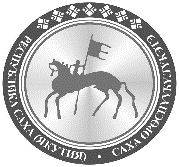 Саха Өрөспүүбүлүкэтинолорор дьиэҕэ, коммунальнайхаhаайыстыбаҕа уонна энергетикэҕэ министиэристибэтэЦели предлагаемого правового регулированияСроки достижения целей предлагаемогоправового регулированияПериодичность мониторингадостижения целей предлагаемого правового регулированияОбеспечение своевременного и обоснованного предоставления субсидии.Со дня вступления нормативного правового акта в законную силуЕжегодноЦели предлагаемого правового регулированияИндикаторы достижения целейпредлагаемого правового регулированияЕдиница измерения индикаторовЦелевые наченияиндикаторов по годамОбеспечение своевременного и обоснованного предоставления субсидииСвоевременность предоставления субсидийЕд.0Группы потенциальных адресатов предлагаемого правовогорегулирования (краткое описание их качественных характеристик)Количество участников группыИсточникиданных Государственное унитарное предприятие «Жилищнокоммунальное хозяйство Республики Саха (Якутия) согласно распоряжению Правительства Республики Саха (Якутия) от 25.08.2020 № 735-р «О программе строительства объекта «Полигон размещения твердых коммунальных отходов в г. Якутске Республики Саха (Якутия)».1Ведомственная информация уполномоченного органаНаименование функции (полномочия обязанности или права)Характер функции (новая/ изменяемая /отменяемая)Предпологаеый порядок реализацииОценка изменения трудовых затрат (чел./час. в год), изменения трудовых затрат (чел./час в год), изменения численности сотрудников (чел.)Оценка изменен я потребностей в других ресурсахНаименование органа государственной власти:Министерство жилищно-коммунального хозяйства и энергетики Республики Саха (Якутия):Наименование органа государственной власти:Министерство жилищно-коммунального хозяйства и энергетики Республики Саха (Якутия):Наименование органа государственной власти:Министерство жилищно-коммунального хозяйства и энергетики Республики Саха (Якутия):Наименование органа государственной власти:Министерство жилищно-коммунального хозяйства и энергетики Республики Саха (Якутия):Наименование органа государственной власти:Министерство жилищно-коммунального хозяйства и энергетики Республики Саха (Якутия):Функция (полномочие обязанность или право) 1.1.,Наименование функции (полномочия, обязанности или права)(в соответствии с подпунктом 5.1)Виды расходов (возможных поступлений) государственного бюджетаРеспублики Саха (Якутия) (местных бюджетов)Количественная оценка расходов и возможных поступлений, млн рублейНаименование органа государственной власти (органа местного самоуправления) (от 1 до K):Министерство жилищно-коммунального хозяйства и энергетики Республики Саха (Якутия)Наименование органа государственной власти (органа местного самоуправления) (от 1 до K):Министерство жилищно-коммунального хозяйства и энергетики Республики Саха (Якутия)Наименование органа государственной власти (органа местного самоуправления) (от 1 до K):Министерство жилищно-коммунального хозяйства и энергетики Республики Саха (Якутия)Функция (полномочие, обязанностьили право) 1.1Единовременные расходы (от 1 до N) в 	г.:Функция (полномочие, обязанностьили право) 1.1Периодические расходы (от 1 до N) за период	г.г.:Функция (полномочие, обязанностьили право) 1.1Возможные доходы (от 1 до N) за период 	г.г.:Функция (полномочие, обязанностьили право) 1.NЕдиновременные расходы (от 1 до N) в 	г.:Функция (полномочие, обязанностьили право) 1.NПериодические расходы (от 1 до N) за период	г.г.:Функция (полномочие, обязанностьили право) 1.NВозможные доходы (от 1 до N) за период 	г.г.:Итого единовременные расходы за период	г.г.:Итого единовременные расходы за период	г.г.:Итого периодические расходы за период	г.г.:Итого периодические расходы за период	г.г.:Итого возможные доходы за период	г.г.:Итого возможные доходы за период	г.г.:Группы потенциальныхадресатов предлагаемого правового регулирования (в соответствии с пп. 4.1 сводного отчета)Новые обязанности и ограничения, изменения существующих обязанностей иограничений, вводимые предлагаемым правовым регулированием (с указанием соответствующих положений проекта нормативного правового акта)Описание расходов и возможных доходов,связанных с введением предлагаемого правового регулированияКоличественная оценка, млн рублейГосударственное унитарное предприятие «Жилищно-коммунальное хозяйство Республики Саха (Якутия) согласно распоряжению Правительства Республики Саха (Якутия) от 25.08.2020 № 735-р «О программе строительства объекта «Полигон размещения твердых коммунальных отходов в г. Якутске Республики Саха (Якутия)».-Расходы не предполагаются-Виды рисковОценка вероятности наступлениянеблагоприятных последствийМетоды контроля рисковСтепень контроля рисков(полный/частичный/отсутствует)Риск 1НетНетНетВариант 1Вариант 2Содержание	варианта	решения проблемыПринятие настоящего проектаНе вносить изменения в ПорядокКачественная характеристика и оценка динамики численности потенциальных адресатов предлагаемого правового регулирования в среднесрочном периоде (1 - 3 года)Своевременное и обоснованное предоставление субсидии.Увеличение убытков предприятия ГУП «ЖКХ РС (Я)»Оценка дополнительных расходов (доходов) потенциальных адресатов регулирования, связанных с введением предлагаемого правового регулированияНетНетОценка расходов (доходов) государственного бюджета Республики Саха (Якутия), связанных с введением предлагаемого правового регулированияВ пределах средств, предусмотренных на 2023 годВ пределах средств, предусмотренных на 2023 годОценка возможности достижения заявленных целей регулирования (раздел 3 сводного отчета) посредством применения рассматриваемых вариантов предлагаемого правового регулированияэффективноне эффективноОценка рисков неблагоприятных последствийОтсутствие убытков предприятия ГУП «ЖКХ РС (Я)», устойчивая финансово-хозяйственная деятельностьУбытки предприятия ГУП «ЖКХ РС (Я)», неустойчивая финансово-хозяйственная деятельностьНеобходимые для достижения заявленных целей регулирования организационно-технические, методологические, информационные	и иные мероприятия, общий объем затратнетнетДолжность      ФИО